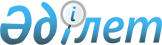 "2017-2019 жылдарға арналған аудандық бюджет туралы" Сарысу аудандық мәслихатының 2016 жылғы 22 желтоқсандағы №12-3 шешіміне өзгерістер енгізу туралыЖамбыл облысы Сарысу аудандық мәслихатының 2017 жылғы 16 маусымдағы № 16-2 шешімі. Жамбыл облысы Әділет департаментінде 2017 жылғы 22 маусымда № 3468 болып тіркелді
      РҚАО-ның ескертпесі.

      Құжаттың мәтінінде түпнұсқаның пунктуациясы мен орфографиясы сақталған.
      Қазақстан Республикасының 2008 жылғы 4 желтоқсандағы Бюджет кодексінің 109 бабына, "Қазақстан Республикасындағы жергілікті мемлекеттік басқару және өзін-өзі басқару туралы" Қазақстан Республикасының 2001 жылғы 23 қаңтардағы Заңының 6 бабына сәйкес және "2017-2019 жылдарға арналған облыстық бюджет туралы" Жамбыл облыстық мәслихатының 2016 жылғы 9 желтоқсандағы № 7-3 шешіміне өзгерістер енгізу туралы" Жамбыл облыстық мәслихатының 2017 жылғы 5 маусымдағы №11-2 шешімі (Нормативтік құқықтық актілерді мемлекеттік тіркеу тізілімінде №3450 болып тіркелген) негізінде, аудандық мәслихат Шешім ҚАБЫЛДАДЫ:
      1. "2017 - 2019 жылдарға арналған аудандық бюджет туралы" Сарысу аудандық мәслихатының 2016 жылғы 22 желтоқсандағы № 12-3 шешіміне (нормативтік құқықтық кесімдерді мемлекеттік тіркеу Тізілімінде №3281 болып тіркелген, 2017 жылғы 13 қаңтардағы аудандық "Сарысу" газетінде жарияланған) келесі өзгерістер енгізілсін: 
      1. тармақта:
      1) тармақшадағы:
      "8 083 696" сандары "8 079 317" сандарымен ауыстырылсын; 
      "787 856" сандары "861 531" сандарымен ауыстырылсын; 
      "13 053" сандары "12 976" сандарымен ауыстырылсын; 
      "49 091" сандары "15 493" сандарымен ауыстырылсын; 
      "7 233 696" сандары "7 189 317" сандарымен ауыстырылсын; 
      2) тармақшадағы:
      "8 343 619" сандары "8 339 240" сандарымен ауыстырылсын.
      Аталған шешімнің 1 және 5 қосымшалары осы шешімнің 1 және 2 қосымшаларына сәйкес жаңа редакцияда мазмұндалсын.
      2. Осы шешімнің орындалуын бақылау аудандық мәслихаттың экономика, қаржы, бюджет, агроөнеркәсіп кешені, қоршаған ортаны қорғау мен табиғатты пайдалану, жергілікті өзін-өзі басқаруды дамыту мәселелері жөніндегі тұрақты комиссиясына жүктелсін.
      3. Осы шешім әділет органдарында мемлекеттік тіркелген күннен бастап күшіне енеді және 2017 жылдың 1 қаңтарынан қолданысқа енгізіледі. 2017 жылға арналған аудандық бюджет 2017 -2019 жылдарға арналған аудандық бюджеттен ауылдық округтерге бағдарламалар бойынша бөлінген қаражат көлемдерінің тізбесі
      мың теңге
      Кесте жалғасы
      мың теңге
      Кесте жалғасы
      мың теңге
					© 2012. Қазақстан Республикасы Әділет министрлігінің «Қазақстан Республикасының Заңнама және құқықтық ақпарат институты» ШЖҚ РМК
				
      Аудандық мәслихат

Аудандық мәслихат

      сессиясының төрағасы

хатшысы

      Н. Романов

С. Бегеев
Сарысу аудандық мәслихатының
2017 жылғы 16 маусымдағы
№16-2 шешіміне 1 қосымшаСарысу аудандық мәслихатының
2016 жылғы 22 желтоқсандағы
№12-3 шешіміне 1 қосымша
Санаты
Санаты
Санаты
Санаты
Атауы
Сомасы (мың теңге)
Сыныбы
Сыныбы
Сыныбы
Сыныбы
Сомасы (мың теңге)
Ішкі сыныбы
Ішкі сыныбы
Ішкі сыныбы
1
2
2
3
4
5
I. КІРІСТЕР
8 079 317
1
Салықтық түсімдер
861 531
01
01
Табыс салығы
259 537
2
Жеке табыс салығы
259 537
03
03
Әлеуметтiк салық
217 826
1
Әлеуметтік салық
217 826
04
04
Меншiкке салынатын салықтар
345 855
1
Мүлiкке салынатын салықтар
300 887
3
Жер салығы
7 194
4
Көлiк құралдарына салынатын салық
36 734
5
Бірыңғай жер салығы
1 040
05
05
Тауарларға, жұмыстарға және қызметтерге салынатын iшкi салықтар
30 684
2
Акциздер
13 000
3
Табиғи және басқа да ресурстарды пайдаланғаны үшiн түсетiн түсiмдер
8 200
4
Кәсiпкерлiк және кәсiби қызметтi жүргiзгенi үшiн алынатын алымдар
9 484
07
07
Басқа да салықтар
685
1
Басқа да салықтар
685
08
08
Заңдық мәнді іс-әрекеттерді жасағаны және (немесе) оған уәкілеттігі бар мемлекеттік органдар немесе лауазымды адамдар құжаттар бергені үшін алынатын міндетті төлемдер
6 944
1
Мемлекеттік баж
6 944
2
Салықтық емес түсiмдер
12 976
01
01
Мемлекеттік меншіктен түсетін кірістер
4 352
1
Мемлекеттік кәсіпорындардың таза кірісі бөлігінің түсімдері
33
4
Мемлекет меншігіндегі, заңды тұлғалардағы қатысу үлесіне кірістер
243
5
Мемлекет меншігіндегі мүлікті жалға беруден түсетін кірістер
4 019
7
Мемлекеттік бюджеттен берілген кредиттер бойынша сыйақылар
57
04
04
Мемлекеттік бюджеттен қаржыландырылатын, сондай-ақ Қазақстан Республикасы Ұлттық Банкінің бюджетінен (шығыстар сметасынан) ұсталатын және қаржыландырылатын мемлекеттік мекемелер салатын айыппұлдар, өсімпұлдар, санкциялар, өндіріп алулар
1 451
1
Мұнай секторы ұйымдарынан түсетін түсімдерді қоспағанда, мемлекеттік бюджеттен қаржыландырылатын, сондай-ақ Қазақстан Республикасы Ұлттық Банкінің бюджетінен (шығыстар сметасынан) ұсталатын және қаржыландырылатын мемлекеттік мекемелер салатын айыппұлдар, өсімпұлдар, санкциялар, өндіріп алулар
1 451
06
06
Басқа да салықтық емес түсiмдер
7 173
1
Басқа да салықтық емес түсiмдер
7 173
3
Негізгі капиталды сатудан түсетін түсімдер
15 493
Функционалдық топ
Функционалдық топ
Функционалдық топ
Функционалдық топ
Сомасы (мың теңге)
Бюджеттік бағдарламалардың әкімшісі
Бюджеттік бағдарламалардың әкімшісі
Бюджеттік бағдарламалардың әкімшісі
Сомасы (мың теңге)
Бағдарлама
Бағдарлама
2
3
4
5
ІІ. ШЫҒЫНДАР
8 339 240
Жалпы сипаттағы мемлекеттiк қызметтер
597 673
112
Аудан (облыстық маңызы бар қала) мәслихатының аппараты
19 094
001
Аудан (облыстық маңызы бар қала) мәслихатының қызметін қамтамасыз ету жөніндегі қызметтер
18 714
003
Мемлекеттік органның күрделі шығыстары
380
122
Аудан (облыстық маңызы бар қала) әкімінің аппараты
128 620
001
Аудан (облыстық маңызы бар қала) әкімінің қызметін қамтамасыз ету жөніндегі қызметтер
107 171
003
Мемлекеттік органның күрделі шығыстары
21 449
123
Қаладағы аудан, аудандық маңызы бар қала, кент, ауыл, ауылдық округ әкімінің аппараты
382 168
001
Қаладағы аудан, аудандық маңызы бар қаланың, кент, ауыл, ауылдық округ әкімінің қызметін қамтамасыз ету жөніндегі қызметтер
208 009
022
Мемлекеттік органның күрделі шығыстары
174 159
452
Ауданның (облыстық маңызы бар қаланың) қаржы бөлімі
19 897
001
Ауданның (облыстық маңызы бар қаланың) бюджетін орындау және коммуналдық меншігін басқару саласындағы мемлекеттік саясатты іске асыру жөніндегі қызметтер
17 333
010
Жекешелендіру, коммуналдық меншікті басқару, жекешелендіруден кейінгі қызмет және осыған байланысты дауларды реттеу
1 000
018
Мемлекеттік органның күрделі шығыстары
1 564
453
Ауданның (облыстық маңызы бар қаланың) экономика және бюджеттік жоспарлау бөлімі
16 711
001
Экономикалық саясатты, мемлекеттік жоспарлау жүйесін қалыптастыру және дамыту саласындағы мемлекеттік саясатты іске асыру жөніндегі қызметтер
14 749
004
Мемлекеттік органның күрделі шығыстары
1 962
458
Ауданның (облыстық маңызы бар қаланың) тұрғын үй-коммуналдық шаруашылығы, жолаушылар көлігі және автомобиль жолдары бөлімі
22 246
001
Жергілікті деңгейде тұрғын үй-коммуналдық шаруашылығы, жолаушылар көлігі және автомобиль жолдары саласындағы мемлекеттік саясатты іске асыру жөніндегі қызметтер
22 171
013
Мемлекеттік органның күрделі шығыстары
75
494
Ауданның (облыстық маңызы бар қаланың) кәсіпкерлік және өнеркәсіп бөлімі
8 937
001
Жергілікті деңгейде кәсіпкерлікті және өнеркәсіпті дамыту саласындағы мемлекеттік саясатты іске асыру жөніндегі қызметтер
8 327
003
Мемлекеттік органның күрделі шығыстары
200
032
Ведомстволық бағыныстағы мемлекеттік мекемелерінің және ұйымдарының күрделі шығыстары
410
Қорғаныс
37 007
122
Аудан (облыстық маңызы бар қала) әкімінің аппараты
5 129
005
Жалпыға бірдей әскери міндетті атқару шеңберіндегі іс-шаралар
5 129
122
Аудан (облыстық маңызы бар қала) әкімінің аппараты
31 878
006
Аудан (облыстық маңызы бар қала) ауқымындағы төтенше жағдайлардың алдын алу және оларды жою
30 462
007
Аудандық (қалалық) ауқымдағы дала өрттерінің, сондай-ақ мемлекеттік өртке қарсы қызмет органдары құрылмаған елді мекендерде өрттердің алдын алу және оларды сөндіру жөніндегі іс шаралар
1 416
Бiлiм беру
4 840 588
464
Ауданның (облыстық маңызы бар қаланың) білім бөлімі
568 943
009
Мектепке дейінгі тәрбие мен оқыту ұйымдарының қызметін қамтамасыз ету
234 506
040
Мектепке дейінгі білім беру ұйымдарында мемлекеттік білім беру тапсырысын іске асыруға
334 437
466
Ауданның (облыстық маңызы бар қаланың) сәулет, қала құрылысы және құрылыс бөлімі
3 892
037
Мектепке дейiнгi тәрбие және оқыту объектілерін салу және реконструкциялау
3 892
123
Қаладағы аудан, аудандық маңызы бар қала, кент, ауыл, ауылдық округ әкімінің аппараты
3 289
005
Ауылдық жерлерде балаларды мектепке дейін тегін алып баруды және кері алып келуді ұйымдастыру
3 289
464
Ауданның (облыстық маңызы бар қаланың) білім бөлімі
3 531 616
003
Жалпы білім беру
3 106 686
006
Балаларға қосымша білім беру
424 930
465
Ауданның (облыстық маңызы бар қаланың) дене шынықтыру және спорт бөлімі
221 650
017
Балалар мен жасөспірімдерге спорт бойынша қосымша білім беру
221 650
466
Ауданның (облыстық маңызы бар қаланың) сәулет, қала құрылысы және құрылыс бөлімі
251 981
021
Бастауыш, негізгі орта және жалпы орта білім беру объектілерін салу және реконструкциялау
251 981
464
Ауданның (облыстық маңызы бар қаланың) білім бөлімі
259 217
001
Жергілікті деңгейде білім беру саласындағы мемлекеттік саясатты іске асыру жөніндегі қызметтер
13 680
005
Ауданның (облыстық маңызы бар қаланың) мемлекеттік білім беру мекемелер үшін оқулықтар мен оқу-әдiстемелiк кешендерді сатып алу және жеткізу
76 900
007
Аудандық (қалалық) ауқымдағы мектеп олимпиадаларын және мектептен тыс іс-шараларды өткiзу
2 000
015
Жетім баланы (жетім балаларды) және ата-аналарының қамқорынсыз қалған баланы (балаларды) күтіп-ұстауға қамқоршыларға (қорғаншыларға) ай сайынға ақшалай қаражат төлемі
15 842
029
Балалар мен жасөспірімдердің психикалық денсаулығын зерттеу және халыққа психологиялық-медициналық-педагогикалық консультациялық көмек көрсету
16 868
067
Ведомстволық бағыныстағы мемлекеттік мекемелерінің және ұйымдарының күрделі шығыстары
133 927
Әлеуметтік көмек және әлеуметтік қамсыздандыру
549 732
451
Ауданның (облыстық маңызы бар қаланың) жұмыспен қамту және әлеуметтік бағдарламалар бөлімі
161 359
005
Мемлекеттік атаулы әлеуметтік көмек
2 233
016
18 жасқа дейінгі балаларға мемлекеттік жәрдемақылар
116 827
025
"Өрлеу" жобасы бойынша келісілген қаржылай көмекті енгізу
42 299
464
Ауданның (облыстық маңызы бар қаланың) білім бөлімі
1 942
030
Патронат тәрбиешілерге берілген баланы (балаларды) асырап бағу
1 942
451
Ауданның (облыстық маңызы бар қаланың) жұмыспен қамту және әлеуметтік бағдарламалар бөлімі
315 225
002
Жұмыспен қамту бағдарламасы
180 728
004
Ауылдық жерлерде тұратын денсаулық сақтау, білім беру, әлеуметтік қамтамасыз ету, мәдениет, спорт және ветеринар мамандарына отын сатып алуға Қазақстан Республикасының заңнамасына сәйкес әлеуметтік көмек көрсету
9 395
006
Тұрғын үйге көмек көрсету
17 270
007
Жергілікті өкілетті органдардың шешімі бойынша мұқтаж азаматтардың жекелеген топтарына әлеуметтік көмек
16 541
010
Үйден тәрбиеленіп оқытылатын мүгедек балаларды материалдық қамтамасыз ету
5 448
014
Мұқтаж азаматтарға үйде әлеуметтік көмек көрсету
35 562
017
Мүгедектерді оңалту жеке бағдарламасына сәйкес, мұқтаж мүгедектерді міндетті гигиеналық құралдармен және ымдау тілі мамандарының қызмет көрсетуін, жеке көмекшілермен қамтамасыз ету
30 033
023
Жұмыспен қамту орталықтарының қызметін қамтамасыз ету
20 248
464
Ауданның (облыстық маңызы бар қаланың) білім бөлімі
3 200
008
Жергілікті өкілді органдардың шешімі бойынша білім беру ұйымдарының күндізгі оқу нысанында оқитындар мен тәрбиеленушілерді қоғамдық көлікте (таксиден басқа) жеңілдікпен жол жүру түрінде әлеуметтік қолдау
3 200
451
Ауданның (облыстық маңызы бар қаланың) жұмыспен қамту және әлеуметтік бағдарламалар бөлімі
68 006
001
Жергілікті деңгейде халық үшін әлеуметтік бағдарламаларды жұмыспен қамтуды қамтамасыз етуді іске асыру саласындағы мемлекеттік саясатты іске асыру жөніндегі қызметтер
30 550
011
Жәрдемақыларды және басқа да әлеуметтік төлемдерді есептеу, төлеу мен жеткізу бойынша қызметтерге ақы төлеу
2 352
021
Мемлекеттік органның күрделі шығыстары
350
050
Қазақстан Республикасында мүгедектердің құқықтарын қамтамасыз ету және өмір сүру сапасын жақсарту жөніндегі 2012 - 2018 жылдарға арналған іс-шаралар жоспарын іске асыру
16 454
067
Ведомстволық бағыныстағы мемлекеттік мекемелерінің және ұйымдарының күрделі шығыстары
18 300
Тұрғын үй-коммуналдық шаруашылық
1 139 144
464
Ауданның (облыстық маңызы бар қаланың) білім бөлімі
271 039
026
Нәтижелі жұмыспен қамтуды және жаппай кәсіпкерлікті дамыту бағдарламасы шеңберінде қалалардың және ауылдық елді мекендердің объектілерін жөндеу
271 039
466
Ауданның (облыстық маңызы бар қаланың) сәулет, қала құрылысы және құрылыс бөлімі
221 438
003
Коммуналдық тұрғын үй қорының тұрғын үйін жобалау және (немесе) салу, реконструкциялау
207 438
004
Инженерлік-коммуникациялық инфрақұрылымды жобалау, дамыту және (немесе) жайластыру
14 000
479
Ауданның (облыстық маңызы бар қаланың) тұрғын үй инспекциясы бөлімі
8 626
001
Жергілікті деңгейде тұрғын үй қоры саласындағы мемлекеттік саясатты іске асыру жөніндегі қызметтер
8 400
005
Мемлекеттік органның күрделі шығыстары
226
458
Ауданның (облыстық маңызы бар қаланың) тұрғын үй-коммуналдық шаруашылығы, жолаушылар көлігі және автомобиль жолдары бөлімі
236 530
011
Шағын қалаларды жылумен жабдықтауды үздіксіз қамтамасыз ету
223 030
012
Сумен жабдықтау және су бұру жүйесiнiң жұмыс істеуі
13 500
466
Ауданның (облыстық маңызы бар қаланың) сәулет, қала құрылысы және құрылыс бөлімі
279 656
005
Коммуналдық шаруашылығын дамыту
700
006
Сумен жабдықтау және су бұру жүйесін дамыту
251 456
058
Елді мекендердегі сумен жабдықтау және су бұру жүйелерін дамыту
27 500
123
Қаладағы аудан, аудандық маңызы бар қала, кент, ауыл, ауылдық округ әкімінің аппараты
121 855
008
Елдi мекендердегі көшелерді жарықтандыру
28 789
009
Елді мекендердің санитариясын қамтамасыз ету
18 000
010
Жерлеу орындарын ұстау және туыстары жоқ адамдарды жерлеу
4 950
011
Елді мекендерді абаттандыру мен көгалдандыру
70 116
Мәдениет, спорт, туризм және ақпараттық кеңістiк
434 058
455
Ауданның (облыстық маңызы бар қаланың) мәдениет және тілдерді дамыту бөлімі
175 226
003
Мәдени-демалыс жұмысын қолдау
175 226
466
Ауданның (облыстық маңызы бар қаланың) сәулет, қала құрылысы және құрылыс бөлімі
7 780
011
Мәдениет объектілерін дамыту
7 780
465
Ауданның (облыстық маңызы бар қаланың) Дене шынықтыру және спорт бөлімі
27 768
001
Жергілікті деңгейде дене шынықтыру және спорт саласындағы мемлекеттік саясатты іске асыру жөніндегі қызметтер
8 180
004
Мемлекеттiк органның күрделi шығыстары
1 472
006
Аудандық (облыстық маңызы бар қалалық) деңгейде спорттық жарыстар өткiзу
5 670
007
Әртүрлi спорт түрлерi бойынша аудан (облыстық маңызы бар қала) құрама командаларының мүшелерiн дайындау және олардың облыстық спорт жарыстарына қатысуы
9 000
032
Ведомстволық бағыныстағы мемлекеттiк мекемелерiнiң және ұйымдарының күрделi шығыстары
3 446
466
Ауданның (облыстық маңызы бар қаланың) сәулет, қала құрылысы және құрылыс бөлімі
4 662
008
Cпорт объектілерін дамыту
4 662
455
Ауданның (облыстық маңызы бар қаланың) мәдениет және тілдерді дамыту бөлімі
109 208
006
Аудандық (қалалық) кiтапханалардың жұмыс iстеуi
108 708
007
Мемлекеттік тілді және Қазақстан халықтарының басқа да тілдерін дамыту
500
456
Ауданның (облыстық маңызы бар қаланың) ішкі саясат бөлімі
25 765
002
Мемлекеттік ақпараттық саясат жүргізу жөніндегі қызметтер
25 765
455
Ауданның (облыстық маңызы бар қаланың) мәдениет және тілдерді дамыту бөлімі
39 668
001
Жергілікті деңгейде тілдерді және мәдениетті дамыту саласындағы мемлекеттік саясатты іске асыру жөніндегі қызметтер
16 877
010
Мемлекеттiк органның күрделi шығыстары
600
032
Ведомстволық бағыныстағы мемлекеттiк мекемелерiнiң және ұйымдарының күрделi шығыстары
22 191
456
Ауданның (облыстық маңызы бар қаланың) ішкі саясат бөлімі
43 981
001
Жергілікті деңгейде ақпарат, мемлекеттілікті нығайту және азаматтардың әлеуметтік сенімділігін қалыптастыру саласында мемлекеттік саясатты іске асыру жөніндегі қызметтер
18 422
003
Жастар саясаты саласында іс-шараларды iске асыру
25 259
006
Мемлекеттік органның күрделі шығыстары
150
032
Ведомстволық бағыныстағы мемлекеттiк мекемелерiнiң және ұйымдарының күрделi шығыстары
150
Отын-энергетика кешенi және жер қойнауын пайдалану
38 801
466
Ауданның (облыстық маңызы бар қаланың) сәулет, қала құрылысы және құрылыс бөлімі
38 801
036
Газ тасымалдау жүйесін дамыту
38 801
Ауыл, су, орман, балық шаруашылығы, ерекше қорғалатын табиғи аумақтар, қоршаған ортаны және жануарлар дүниесін қорғау, жер қатынастары
191 111
462
Ауданның (облыстық маңызы бар қаланың) ауыл шаруашылығы бөлімі
14 277
001
Жергілікті деңгейде ауыл шаруашылығы саласындағы мемлекеттік саясатты іске асыру жөніндегі қызметтер
13 870
006
Мемлекеттік органның күрделі шығыстары
407
466
Ауданның (облыстық маңызы бар қаланың) сәулет, қала құрылысы және құрылыс бөлімі
21 215
010
Ауыл шаруашылығы объектілерін дамыту
21 215
473
Ауданның (облыстық маңызы бар қаланың) ветеринария бөлімі
127 890
001
Жергілікті деңгейде ветеринария саласындағы мемлекеттік саясатты іске асыру жөніндегі қызметтер
12 726
005
Мал көмінділерінің (биотермиялық шұңқырлардың) жұмыс істеуін қамтамасыз ету
3 478
006
Ауру жануарларды санитарлық союды ұйымдастыру
8 300
007
Қаңғыбас иттер мен мысықтарды аулауды және жоюды ұйымдастыру
1 500
008
Алып қойылатын және жойылатын ауру жануарлардың, жануарлардан алынатын өнімдер мен шикізаттың құнын иелеріне өтеу
3 293
009
Жануарлардың энзоотиялық аурулары бойынша ветеринариялық іс-шараларды жүргізу
1 979
011
Эпизоотияға қарсы іс-шаралар жүргізу
96 614
463
Ауданның (облыстық маңызы бар қаланың) жер қатынастары бөлімі
13 985
001
Аудан (облыстық маңызы бар қала) аумағында жер қатынастарын реттеу саласындағы мемлекеттік саясатты іске асыру жөніндегі қызметтер
10 497
006
Аудандардың облыстық маңызы бар, аудандық маңызы бар қалалардың, кенттердiң, ауылдардың, ауылдық округтердiң шекарасын белгiлеу кезiнде жүргiзiлетiн жерге орналастыру
3 000
007
Мемлекеттік органның күрделі шығыстары
488
462
Ауданның (облыстық маңызы бар қаланың) ауыл шаруашылығы бөлімі
13 744
099
Мамандардың әлеуметтік көмек көрсетуі жөніндегі шараларды іске асыру
13 744
Өнеркәсіп, сәулет, қала құрылысы және құрылыс қызметі
30 618
466
Ауданның (облыстық маңызы бар қаланың) сәулет, қала құрылысы және құрылыс бөлімі
30 618
001
Құрылыс, облыс қалаларының, аудандарының және елдi мекендерiнiң сәулеттiк бейнесiн жақсарту саласындағы мемлекеттiк саясатты iске асыру және ауданның (облыстық маңызы бар қаланың) аумағын оңтайлы және тиiмдi қала құрылыстық игерудi қамтамасыз ету жөнiндегi қызметтер
21 918
015
Мемлекеттік органның күрделі шығыстары
8 700
Көлік және коммуникация
374 782
458
Ауданның (облыстық маңызы бар қаланың) тұрғын үй-коммуналдық шаруашылығы, жолаушылар көлігі және автомобиль жолдары бөлімі
366 762
022
Көлік инфрақұрылымын дамыту
207 649
023
Автомобиль жолдарының жұмыс істеуін қамтамасыз ету
20 800
045
Аудандық маңызы бар автомобиль жолдарын және елді-мекендердің көшелерін күрделі және орташа жөндеу
138 313
037
Әлеуметтік маңызы бар қалалық (ауылдық), қала маңындағы және ауданішілік қатынастар бойынша жолаушылар тасымалдарын субсидиялау
8 020
Басқалар
40 976
494
Ауданның (облыстық маңызы бар қаланың) кәсіпкерлік және өнеркәсіп бөлімі
6 074
006
Кәсіпкерлік қызметті қолдау
6 074
123
Қаладағы аудан, аудандық маңызы бар қала, кент, ауыл, ауылдық округ әкімінің аппараты
19 902
040
Өңірлерді дамытудың 2020 жылға дейінгі бағдарламасы шеңберінде өңірлерді экономикалық дамытуға жәрдемдесу бойынша шараларды іске асыру
19 902
452
Ауданның (облыстық маңызы бар қаланың) қаржы бөлімі
15 000
012
Ауданның (облыстық маңызы бар қаланың) жергілікті атқарушы органының резерві
15 000
Трансферттер
64 750
452
Ауданның (облыстық маңызы бар қаланың) қаржы бөлімі
64 750
006
Нысаналы пайдаланылмаған (толық пайдаланылмаған) трансферттерді қайтару
19
016
Нысаналы мақсатқа сай пайдаланылмаған нысаналы трансферттерді қайтару
6 162
051
Жергілікті өзін-өзі басқару органдарына берілетін трансферттер
58 563
054
Қазақстан Республикасының Ұлттық қорынан берілетін нысаналы трансферт есебінен республикалық бюджеттен бөлінген пайдаланылмаған (түгел пайдаланылмаған) нысаналы трансферттердің сомасын қайтару
6
ІІІ. ТАЗА БЮДЖЕТТІК КРЕДИТ БЕРУ
80 948
Бюджеттік кредиттер
102 106
Ауыл, су, орман, балық шаруашылығы, ерекше қорғалатын табиғи аумақтар, қоршаған ортаны және жануарлар дүниесін қорғау, жер қатынастары
102 106
462
Ауданның (облыстық маңызы бар қаланың) ауыл шаруашылығы бөлімі
102 106
008
Мамандарды әлеуметтік қолдау шараларын іске асыруға берілетін бюджеттік кредиттер
102 106
Бюджеттік кредиттерді өтеу
21 158
1
Мемлекеттік бюджеттен берілген бюджеттік кредиттерді өтеу
21 158
13
Жеке тұлғаларға жергілікті бюджеттен берілген бюджеттік кредиттерді өтеу
21 158
ІV. ҚАРЖЫ АКТИВТЕРІМЕН ЖАСАЛАТЫН ОПЕРАЦИЯЛАР БОЙЫНША САЛЬДО
0
V. БЮДЖЕТ ТАПШЫЛЫҒЫ (профициті)
-340 871
VІ. БЮДЖЕТ ТАПШЫЛЫҒЫН ҚАРЖЫЛАНДЫРУ (профицитін пайдалану)
340 871
Қарыздар түсімі
102 106
2
Қарыз алу келісім-шарттары
102 106
03
Ауданның (облыстық маңызы бар қаланың) жергілікті атқарушы органы алатын қарыздар
102 106
Қарыздарды өтеу
21 158
452
Ауданның (облыстық маңызы бар қаланың) қаржы бөлімі
21 158
008
Жергiлiктi атқарушы органның жоғары тұрған бюджет алдындағы борышын өтеу
21 158
Бюджет қаражаттарының пайдаланылатын қалдықтары
259 923
2
Есепті кезең соңындағы бюджет қаражатының қалдықтары
259 923
01
Есепті кезең соңындағы бюджет қаражатының қалдықтары
259 923Сарысу аудандық мәслихатының
2017 жылғы 16 маусымдағы
№16-2 шешіміне 2 қосымшаСарысу аудандық мәслихатының
2016 жылғы 22 желтоқсандағы
№12-3 шешіміне 5 қосымша
Қаладағы аудан, аудандық маңызы бар қала, кент, ауыл, ауылдық округ әкімінің аппараты
Бағдарламалар атауы
Бағдарламалар атауы
Бағдарламалар атауы
Бағдарламалар атауы
Бағдарламалар атауы
Бағдарламалар атауы
Бағдарламалар атауы
Бағдарламалар атауы
Бағдарламалар атауы
Қаладағы аудан, аудандық маңызы бар қала, кент, ауыл, ауылдық округ әкімінің аппараты
001 "Қаладағы ауданның, аудандық маңызы бар қаланың, кенттің, ауылдың, ауылдық округтің әкімі аппаратының қызметін қамтамасыз ету"
001 "Қаладағы ауданның, аудандық маңызы бар қаланың, кенттің, ауылдың, ауылдық округтің әкімі аппаратының қызметін қамтамасыз ету"
001 "Қаладағы ауданның, аудандық маңызы бар қаланың, кенттің, ауылдың, ауылдық округтің әкімі аппаратының қызметін қамтамасыз ету"
022 "Мемлекеттік органдардың күрделі шығыстары"
022 "Мемлекеттік органдардың күрделі шығыстары"
022 "Мемлекеттік органдардың күрделі шығыстары"
008 "Елді мекендерде көшелерді жарықтандыру"
008 "Елді мекендерде көшелерді жарықтандыру"
008 "Елді мекендерде көшелерді жарықтандыру"
Қаладағы аудан, аудандық маңызы бар қала, кент, ауыл, ауылдық округ әкімінің аппараты
2017 жыл
2018 жыл
2019 жыл
2017 жыл
2018 жыл
2019 жыл
2017 жыл
2018 жыл
2019 жыл
"Cарысу ауданы Жаңатас қаласы әкімінің аппараты" коммуналдық мемлекеттік мекемесі
52 988
47 486
48 386
147 263
68 308
68 308
15 000
15 000
15 000
"Cарысу ауданы Байқадам ауылдық округінің аппараты" коммуналдық мемлекеттік мекемесі
21 711
21 934
22 115
5 063
668
668
2 500
2 500
2 500
"Cарысу ауданы Жайылма ауылдық округінің аппараты" коммуналдық мемлекеттік мекемесі
20 919
18 886
18 964
1 123
275
275
1 427
700
700
"Cарысу ауданы Жаңарық ауылдық округінің аппараты" коммуналдық мемлекеттік мекемесі
18 128
18 288
18 446
699
150
150
1 500
1 500
1 500
"Cарысу ауданы Жанаталап ауылдық округінің аппараты" коммуналдық мемлекеттік мекемесі
14 786
13 970
14 211
549
0
0
3185
861
861
"Cарысу ауданы Игілік ауылдық округінің аппараты" коммуналдық мемлекеттік мекемесі
18 841
18 297
18 271
1 090
541
541
1 500
1 500
1 500
"Cарысу ауданы Тоғызкент ауылдық округінің аппараты" коммуналдық мемлекеттік мекемесі
16 945
16 792
16 983
932
383
383
800
800
800
"Cарысу ауданы Қамқалы ауылдық округінің аппараты" коммуналдық мемлекеттік мекемесі
14 651
14 584
14 767
15 993
444
444
1 677
650
650
"Cарысу ауданы Түркістан ауылдық округінің аппараты" коммуналдық мемлекеттік мекемесі
14 730
14 656
14 739
824
275
275
900
900
900
"Cарысу ауданы Досбол ауылдық округінің аппараты" коммуналдық мемлекеттік мекемесі
14 310
14 069
14 518
623
76
76
300
300
300
Барлығы:
208 009
198 962
201 400
174 159
71 120
71 120
28 789
24 711
24 711
Қаладағы аудан, аудандық маңызы бар қала, кент, ауыл, ауылдық округ әкімінің аппараты
Бағдарламалар атауы
Бағдарламалар атауы
Бағдарламалар атауы
Бағдарламалар атауы
Бағдарламалар атауы
Бағдарламалар атауы
Бағдарламалар атауы
Бағдарламалар атауы
Бағдарламалар атауы
Қаладағы аудан, аудандық маңызы бар қала, кент, ауыл, ауылдық округ әкімінің аппараты
005 "Ауылдық жерлерде балаларды мектепке дейін тегін алып баруды және кері алып келуді ұйымдастыру"
005 "Ауылдық жерлерде балаларды мектепке дейін тегін алып баруды және кері алып келуді ұйымдастыру"
005 "Ауылдық жерлерде балаларды мектепке дейін тегін алып баруды және кері алып келуді ұйымдастыру"
045 "Елді-мекендер көшелеріндегі автомобиль жолдарын күрделі және орташа жөндеу"
045 "Елді-мекендер көшелеріндегі автомобиль жолдарын күрделі және орташа жөндеу"
045 "Елді-мекендер көшелеріндегі автомобиль жолдарын күрделі және орташа жөндеу"
009 " Елді мекендердің санитариясын қамтамасыз ету"
009 " Елді мекендердің санитариясын қамтамасыз ету"
009 " Елді мекендердің санитариясын қамтамасыз ету"
Қаладағы аудан, аудандық маңызы бар қала, кент, ауыл, ауылдық округ әкімінің аппараты
2017 жыл
2018 жыл
2019 жыл
2017 жыл
2018 жыл
2019 жыл
2017 жыл
2018 жыл
2019 жыл
"Cарысу ауданы Жаңатас қаласы әкімінің аппараты" коммуналдық мемлекеттік мекемесі
-
-
-
-
-
-
18 000
18 000
18 000
"Cарысу ауданы Байқадам ауылдық округінің аппараты" коммуналдық мемлекеттік мекемесі
-
-
-
-
-
-
-
-
-
"Cарысу ауданы Жайылма ауылдық округінің аппараты" коммуналдық мемлекеттік мекемесі
-
-
-
-
-
-
-
-
-
"Cарысу ауданы Жаңарық ауылдық округінің аппараты" коммуналдық мемлекеттік мекемесі
-
-
-
-
-
-
-
-
-
"Cарысу ауданы Жанаталап ауылдық округінің аппараты" коммуналдық мемлекеттік мекемесі
-
-
-
-
-
-
-
-
-
"Cарысу ауданы Игілік ауылдық округінің аппараты" коммуналдық мемлекеттік мекемесі
-
-
-
-
-
-
-
-
-
"Cарысу ауданы Тоғызкент ауылдық округінің аппараты" коммуналдық мемлекеттік мекемесі
982
982
982
-
-
-
-
-
-
"Cарысу ауданы Қамқалы ауылдық округінің аппараты" коммуналдық мемлекеттік мекемесі
-
-
-
-
-
-
-
-
-
"Cарысу ауданы Түркістан ауылдық округінің аппараты" коммуналдық мемлекеттік мекемесі
670
670
670
-
-
-
-
-
-
"Cарысу ауданы Досбол ауылдық округінің аппараты" коммуналдық мемлекеттік мекемесі
1 637
1 637
1 637
-
-
-
-
-
-
Барлығы:
3 289
3 289
3 289
-
-
-
18 000
18 000
18 000
Қаладағы аудан, аудандық маңызы бар қала, кент, ауыл, ауылдық округ әкімінің аппараты
Бағдарламалар атауы
Бағдарламалар атауы
Бағдарламалар атауы
Бағдарламалар атауы
Бағдарламалар атауы
Бағдарламалар атауы
Қаладағы аудан, аудандық маңызы бар қала, кент, ауыл, ауылдық округ әкімінің аппараты
011 "Елді мекендерді абаттандыру мен көгалдандыру"
011 "Елді мекендерді абаттандыру мен көгалдандыру"
011 "Елді мекендерді абаттандыру мен көгалдандыру"
040 " Өңірлерді дамытудың 2020 жылға дейінгі бағдарламасы шеңберінде өңірлерді экономикалық дамытуға жәрдемдесу бойынша шараларды іске асыру "
040 " Өңірлерді дамытудың 2020 жылға дейінгі бағдарламасы шеңберінде өңірлерді экономикалық дамытуға жәрдемдесу бойынша шараларды іске асыру "
040 " Өңірлерді дамытудың 2020 жылға дейінгі бағдарламасы шеңберінде өңірлерді экономикалық дамытуға жәрдемдесу бойынша шараларды іске асыру "
010 "Жерлеу орындарын күтіп-ұстау және туысы жоқ адамдарды жерлеу"
010 "Жерлеу орындарын күтіп-ұстау және туысы жоқ адамдарды жерлеу"
010 "Жерлеу орындарын күтіп-ұстау және туысы жоқ адамдарды жерлеу"
Қаладағы аудан, аудандық маңызы бар қала, кент, ауыл, ауылдық округ әкімінің аппараты
2017 жыл
2018 жыл
2019 жыл
2017 жыл
2018 жыл
2019 жыл
2017 жыл
2018 жыл
2019 жыл
"Cарысу ауданы Жаңатас қаласы әкімінің аппараты" коммуналдық мемлекеттік мекемесі 
45 418
51 132
60 310
-
-
-
-
-
-
"Cарысу ауданы Байқадам ауылдық округінің аппараты" коммуналдық мемлекеттік мекемесі
10 077
-
-
5 022
5 022
5 022
-
-
-
"Cарысу ауданы Жайылма ауылдық округінің аппараты" коммуналдық мемлекеттік мекемесі
-
-
-
3 359
3 359
3 359
4 950
-
-
"Cарысу ауданы Жаңарық ауылдық округінің аппараты" коммуналдық мемлекеттік мекемесі
2 371
-
-
1 662
1 662
1 662
-
-
-
"Cарысу ауданы Жанаталап ауылдық округінің аппараты" коммуналдық мемлекеттік мекемесі
-
-
-
1 664
1 664
1 664
-
-
-
"Cарысу ауданы Игілік ауылдық округінің аппараты" коммуналдық мемлекеттік мекемесі
-
-
-
2 597
2 597
2 597
-
-
-
"Cарысу ауданы Тоғызкент ауылдық округінің аппараты" коммуналдық мемлекеттік мекемесі
11 170
-
-
1 968
1 968
1 968
-
-
-
"Cарысу ауданы Қамқалы ауылдық округінің аппараты" коммуналдық мемлекеттік мекемесі
-
-
-
1 369
1 369
1 369
-
-
-
"Cарысу ауданы Түркістан ауылдық округінің аппараты" коммуналдық мемлекеттік мекемесі
-
-
-
1 590
1 590
1 590
-
-
-
"Cарысу ауданы Досбол ауылдық округінің аппараты" коммуналдық мемлекеттік мекемесі
1 080
-
-
671
671
671
-
-
-
Барлығы:
70 116
51 132
60 310
19 902
19 902
19 902
4 950
-
-